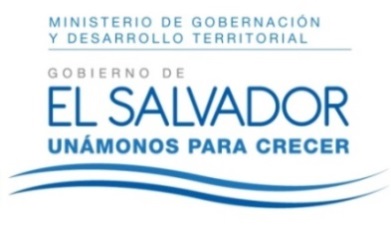 MINISTERIO DE GOBERNACIÓN Y DESARROLLO TERRITORIALREPÚBLICA DE EL SALVADOR, AMÉRICA CENTRALRESOLUCIÓN NÚMERO CIENTO DOS. En la Unidad de Acceso a la Información Pública del Ministerio de Gobernación y Desarrollo Territorial: San Salvador, a las trece horas y veinte minutos del día trece de junio de dos mil dieciocho. CONSIDERANDO: I. Téngase por recibida la solicitud de información presentada por medio del Sistema de Gestión de Solicitudes en fecha once de junio del presente año, a nombre de ----------------------------------------------, registrada por esta Unidad bajo el correlativo MIGOBDT-2018-0104, en la que esencial y textualmente requiere: “Listado de Asociaciones y Fundaciones que operan en el país, tanto locales como extranjeras, que incluya denominación social y rubro en el que se desempeña”. II) Que la referida solicitud cumple con todos los requisitos establecidos en el Art. 66 de la Ley de Acceso a la Información Pública (LAIP), a su vez dicha información no se encuentra entre las excepciones enumeradas en los artículos 19 y 24 de la Ley y 19 de su Reglamento. III) Que en razón de lo anterior, conforme al Art. 70 de la LAIP, se trasladó la solicitud a la Dirección del Registro de Asociaciones y Fundaciones Sin Fines de Lucro, por medio del memorando MEM-UAIP-094-2018 de fecha once de junio de dos mil dieciocho; por lo que el día trece de junio del corriente año, se recibió respuesta de dicha Dirección, indicándonos: “Le informo que se ha realizado la búsqueda en nuestra base de datos del Registro de Asociaciones y Fundaciones Sin Fines de Lucro, teniendo como resultado el siguiente archivo anexos, con todos los datos requeridos por el solicitante”. POR TANTO, conforme a los Arts. 86 Inciso 3° de la Constitución y 2, 7, 9, 50, 62 y 72 de la Ley de Acceso a la Información Pública, esta Unidad de Acceso a la Información Pública, RESUELVE: 1°) Conceder el acceso a la información solicitada. 2°) Remítase la presente por el medio señalado para tal efecto. NOTIFÍQUESE LICDA. JENNI VANESSA QUINTANILLA GARCÍAOFICIAL DE INFORMACIÓN AD-HONOREM